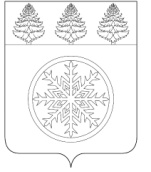 РОССИЙСКАЯ ФЕДЕРАЦИЯИРКУТСКАЯ ОБЛАСТЬД у м аЗиминского городского муниципального образованияРЕШЕНИЕот  28.06.2018				г. Зима					№ 367Об увековечении памяти и установкепамятника  Е.А. Евтушенко Руководствуясь Федеральным законом от 06.10.2003 № 131-ФЗ «Об общих принципах организации местного самоуправления в Российской Федерации», Федеральным законом от 25.06.2002 № 73-ФЗ «Об объектах культурного наследия (памятниках истории и культуры) народов Российской Федерации», в соответствии с Положением об увековечении памяти выдающихся личностей и знаменательных событий в городе Зиме, утвержденным решением Думы Зиминского городского муниципального образования от 21.02.2017 № 241, учитывая решение Градостроительного совета администрации Зиминского городского муниципального образования от 15.06.2018 г., ходатайство директора МАУК «ГДК «Горизонт», руководствуясь статьей 36 Устава Зиминского городского муниципального образования, Дума Зиминского городского муниципального образованияР Е Ш И Л А:Увековечить память почетного гражданина города Зимы, российского поэта, прозаика  Евгения Александровича Евтушенко.Установить памятник на площади МАУК «ГДК «Горизонт», расположенной по адресу: Иркутская область, г. Зима, микрорайон Ангарский, 17 «А».Источник финансирования фонд Е.А. Евтушенко.         4.  Настоящее решение опубликовать в общественно-политическом еженедельнике г. Зимы и Зиминского района "Новая Приокская правда" и разместить на официальном сайте администрации Зиминского городского муниципального образования в информационно-телекоммуникационной сети «Интернет».Председатель Думы Зиминского городского муниципального образованияМэр Зиминского городского муниципального образования________________Г.А. Полынцева_____________А.Н. Коновалов